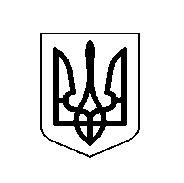 У К Р А Ї Н АХОТИНСЬКА МІСЬКА РАДАПро створення індустріального парку «Хотин Invest» та затвердження Концепції індустріального парку «Хотин Invest» 	Керуючись статтею 26 Закону України «Про місцеве самоврядування в Україні», Законом України «Про індустріальні парки», відповідно до постанови Кабінету Міністрів України від 16.01.2013 №216 «Про затвердження Порядку прийняття рішення про включення індустріального (промислового) парку до Реєстру індустріальних (промислових) парків» та з метою забезпечення сприятливих умов для залучення інвестицій в економіку громади, активізації економічного розвитку та підвищення інвестиційної привабливості Хотинської міської територіальної громади, розвитку сучасної виробничої та ринкової інфраструктури, створення нових робочих місць, зростання надходжень до міського бюджету, Хотинська міська радаВИРІШИЛА:1. Створити індустріальний парк «Хотин Invest» на відведеній земельній ділянці  площею 13,7244 га за адресою: Чернівецька область, м. Хотин, квартал 157-Д терміном на 30 років, з моменту реєстрації уповноваженим Державним органом, який може бути продовжено відповідно до потреб ініціатора створення, керуючої компанії та учасників індустріального парку.2. Затвердити Концепцію індустріального парку «Хотин Invest» (додається).3. Виконавчому комітету міської ради подати у встановленому порядку уповноваженому державному органу документи для включення індустріального парку «Хотин Invest» до Реєстру індустріальних парків.4. Контроль за виконанням цього рішення покласти на першого заступника міського голови Д.Білецького та постійну комісію міської ради з питань планування, бюджету, фінансів, соціально-економічного розвитку, інвестицій та регіонального співробітництва (А. Сухаренко).   Міський голова								Андрій ДРАНЧУК_____ сесія VIII скликанняРІШЕННЯ № ________«__» грудня 2021 р.				         		                                            м. Хотин